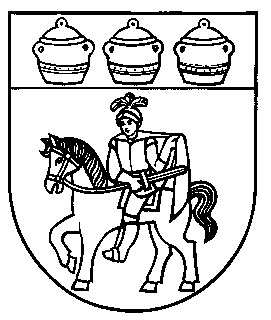 OBEC  HRNČIAROVCE  NAD  PARNOU, Farská 37, 919 35  HRNČIAROVCE  NAD  PARNOU          033/5548 397;   e-mail: sekretariat@hrnciarovce.skVec:   Prehlásenie nájomcu k ukončeniu užívaniu hrobového miesta           Nájomca hrobového miesta:   ..............................................................................................           Adresa: ..................................................................................................................................           Meno a priezvisko zosnulého (-ej) : .......................................................................................	Týmto prehlasujem, že sa vzdávam hrobového miesta   ..............................., v prospech ...........................................................................................  na cintoríne v Hrnčiarovciach n/P, ktorého som bol (a) nájomcom, nakoľko o hrobové miesto  n e m á m  záujem.				Podpis nájomcu hrobového miesta:  ............................................V Hrnčiarovciach nad Parnou, dňa: